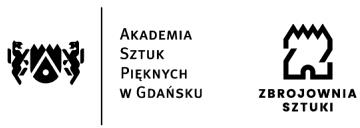 Uchwała nr 15/2024 Senatu Akademii Sztuk Pięknych w Gdańsku z dnia 28 maja 2024 roku w sprawie utworzenia od roku akademickiego 2024/2025 zakresu Art and Science na kierunku Intermedia studia II stopnia, Wydział Rzeźby i Intermediów na Akademii Sztuk Pięknych w Gdańsku Na podstawie art. 28 ust. 1 pkt 11 oraz art. 67 ust.1  ustawy z dnia 20 lipca 2018 r. Prawo o szkolnictwie wyższym i nauce (t.j.: Dz. U.  z  2023 r.  poz. 742 z póź. zm.) Senat Akademii Sztuk Pięknych w Gdańsku uchwala, co następuje:§ 1Tworzy się zakres „Art and Science”  na kierunku Intermedia studia II stopnia. Na podstawie uchwały Rady Programowej Kierunku Intermedia z dnia 14 marca 2024 r., tworzy się na kierunku Intermedia studia II stopnia, od roku akademickiego 2024/2025, zakres „Art and Science”.§ 2Uchwała wchodzi w życie z dniem jej podjęcia przez Senat. 